ДмитриевнаПодписан: Шевченко Татьяна ДмитриевнаDN: C=RU, S=Красноярский край, L=д. Александро – Ерша, T=Директор, O=МУНИЦИПАЛЬНОЕ БЮДЖЕТНОЕ ОБЩЕОБРАЗОВАТЕЛЬНОЕ УЧРЕЖДЕНИЕ АЛЕКСАНДРО-ЕРШИНСКАЯ СРЕДНЯЯ ШКОЛА, СНИЛС=04256191644, ИНН=241000692393, E=alvarius7@yandex.ru,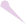 G=Татьяна Дмитриевна, SN=Шевченко, CN=Шевченко ТатьянаДмитриевнаОснование: Я являюсь автором этого документа Местоположение: место подписанияДата: 2022.09.06 15:05:28+07'00'Foxit Reader Версия: 10.1.1Утверждаю: Директор школы: 	/Т.Д.Шевченко/План мероприятий по антитерроризму в МБОУ Александро-Ершинской СШ на 2023-2024 учебный годСтарший методист :	/Л.Е.Янцевич/№п/пНазвание мероприятияСрокиОтветственные1.Пополнение стенда «Противодействие терроризма и экстримизма» новой информациейсентябрьЯнцевич Л.Е.2.Проведение инструктажа по обеспечению антеррористической безопасности в школе и внешколыпо графикуПроявченко С.М. Янцевич Л.Е.3.Тренировка по экстренной эвакуации в случаепожаров, угрозы террористических актовпо графикуПроявченко С.М.4.Тематические уроки, занятия в рамках курса ОБЖ по правилам поведения в ЧСпо расписаниюПроявченко С.М.5.Классные родительские   собрания   по   вопросамантитеррористической безопасностипо графикуКл. руководители6.Организация	выставки	научно-популярной	и методической		литературы	по	теме:«Антитеррористическая безопасность»октябрьСмирнова Н.М.7.Круглый стол с педагогическим составом по теме:«Безопасность детей»- антитеррористическая направленностьдекабрьПроявченко С.М. Янцевич Л.Е.8.Изготовление агитационных буклетов и листовок«Антитеррористическая безопасность»декабрьПроявченко С.М.Янцевич Л.Е.9.Викторина «Антитерроризм»январьПроявченко С.М.10.Проведение в школе «Уроков антитеррора»февральПроявченко С.М.Янцевич Л.Е11.Контроль за соблюдением пропускного режима учащимися, персоналом и посетителями ОУ, а также въездом на территорию учреждения, проверка, в необходимых случаях, документов ипропусков у лиц, проходящих на охраняемый объект.в течение годаШевченко Т.Д. Проявченко С.М.12.Тематические беседы:«Как я должен поступать»;«Как вызвать полицию»;«Правила поведения в общественных местах и городском транспорте»;«Служба специального назначения»;«Когда мамы нет дома»;«Военные профессии»Март АпрельПроявченко С.М. Кл. руководители13.Проведение дидактических игр: «Правила поведения или как я должен поступить в случаетеррористической угрозы, террористического акта.»МайПроявченко С.М. Кл. руководители